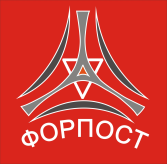 ВНИМАНИЕ! При заказе моделей с 56 по 68  , цена прайса увеличивается на 500 руб./ед. Модели могут быть изготовлены:- с наполнителем из натурального пуха, экопуха, шелтера и др., - с натуральным  мехом (енот, песец, чернобурая лиса)- из ткани на выбор заказчика.В этом случае расчет стоимости  изделия проводится индивидуально. Предусмотрена система скидок для постоянных клиентов.*В прайсе указаны три цены: цена 1 – верх изделия из ткани: дюспо;  цена 2 – верх изделия из плотных курточных тканей.  цена 3 – верх изделия из принтованных и мембранных тканей. * стоимость указана по состоянию на «01» августа 2017 г.ОКАЗЫВАЕМ УСЛУГИ ПО ИЗГОТОВЛЕНИЮ ИЗДЕЛИЙПО ЭСКИЗАМ (ОБРАЗЦАМ) ЗАКАЗЧИКА!Цена без НДС!ФотоМодельМатериалыРазмерыЦветЦена1, руб./шт.Ткани тонкие, типа дюспоЦена2, руб./шт. Ткани плотныеЦена3, руб./шт.Ткани ценовой категории  типа мембрана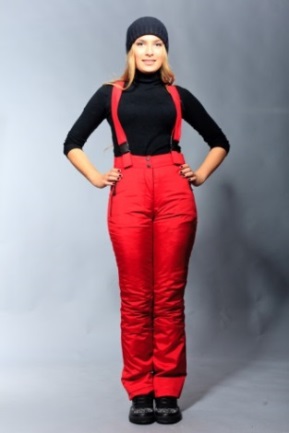 Брюки «Сабрина»Верх: дюспоНаполнитель: синтепонПодклад: п/э42-521 6101 840-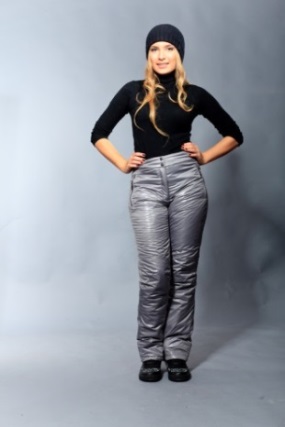 Брюки «Сандра»Верх: дюспоНаполнитель: синтепонПодклад: п/э40-5254-581 2401 3701 4001540-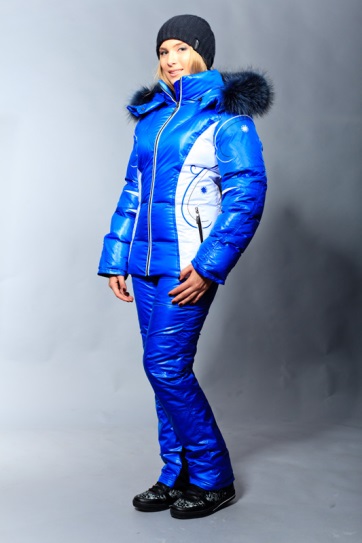 Комплект «Бритни»Верх: лакеНаполнитель: экопух/синтепонПодклад: п/эМех: енот40-526 0806 350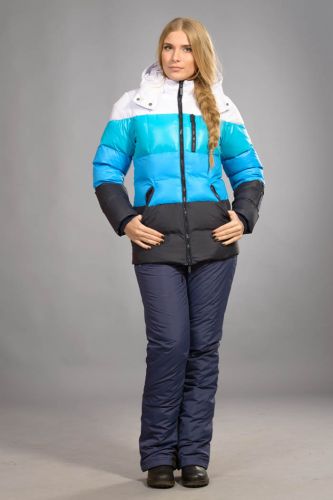 Комплект «Гвен»Верх: лакеНаполнитель: экопух/синтепонПодклад: п/э40-524 6305 040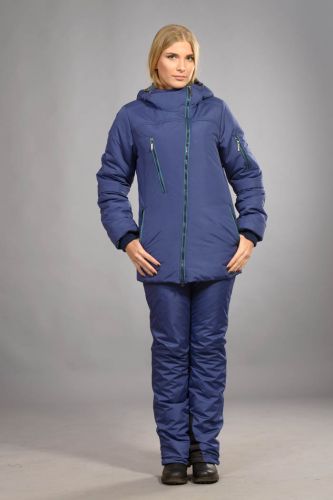 Комплект «Джорджия»Верх: дюспоНаполнитель: шелтер/синтепонПодклад: п/э40-523 5603 910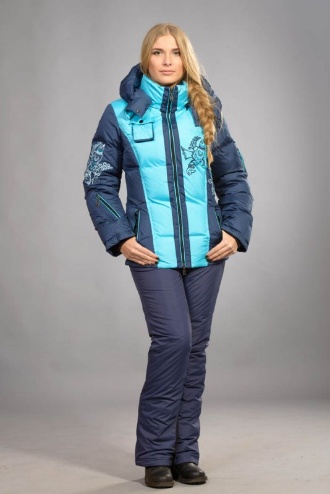 Комплект «Жар-птица»Верх: дюспоНаполнитель: экопух/синтепонПодклад: п/э40-524 7204 990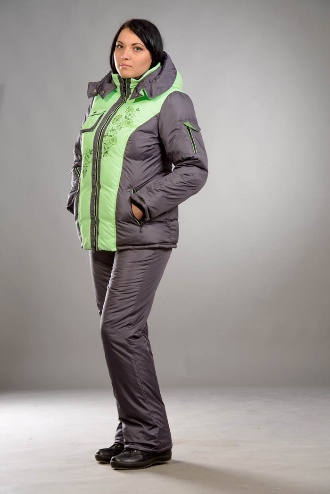 Комплект «Зимние цветы»Верх: дюспоНаполнитель: экопух/синтепонПодклад: п/э54-584 9905 400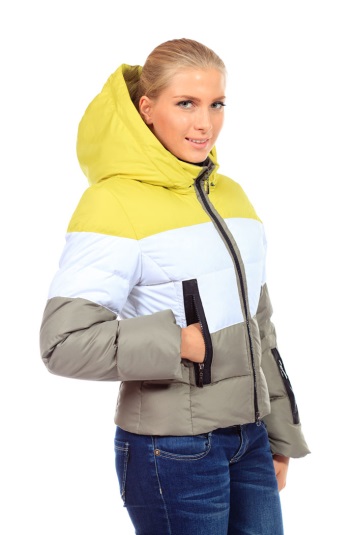 Комплект «Леа»Верх: дюспоНаполнитель: экопух/синтепонПодклад: п/э40-524 3504 870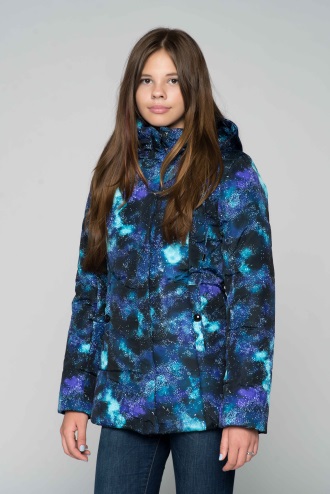 Комплект «Лара»Верх: принт/дюспоНаполнитель: шелтер/синтепонПодклад: п/э40-5254-584 4404870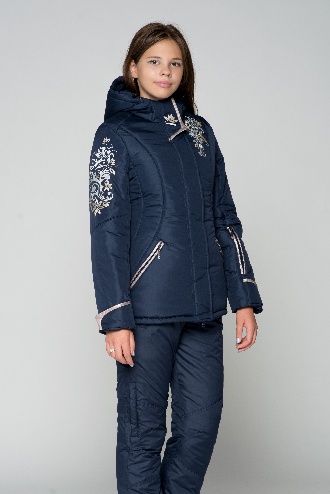 Комплект «Лора»Верх: дюспоНаполнитель: шелтер/синтепонПодклад: п/э40-5254-604 8105 300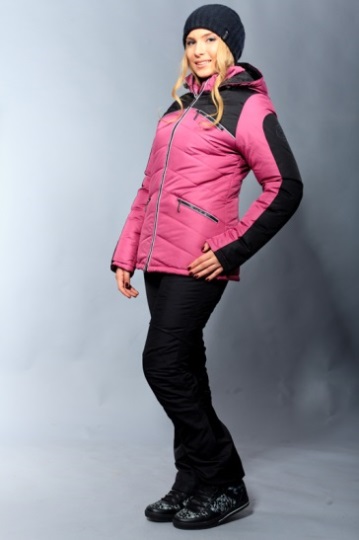 Комплект «Карэн»Верх: дюспоНаполнитель: экопух/синтепонПодклад: п/э40-524 6005 100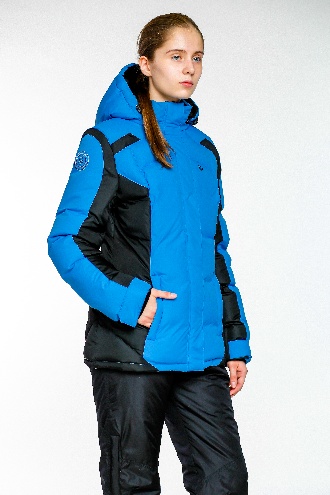 Комплект «Хант»Верх: дюспоНаполнитель: экопух/синтепонПодклад: п/э40-5254-584 7005 100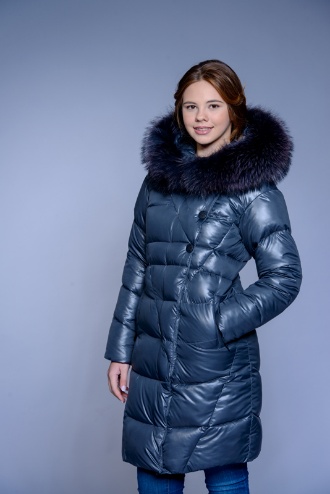 Пуховик «Айлин»Верх: лакеНаполнитель: экопухПодклад: п/эМех: енот40-525700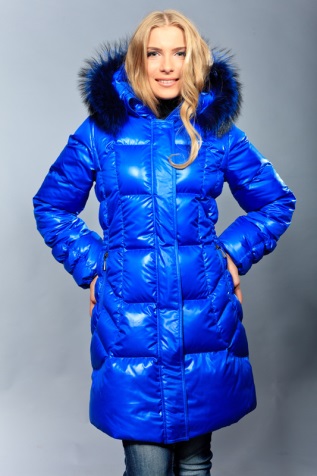 Пуховик «Адель»Верх: лакеНаполнитель: экопухПодклад: п/эМех: енот40-5245504920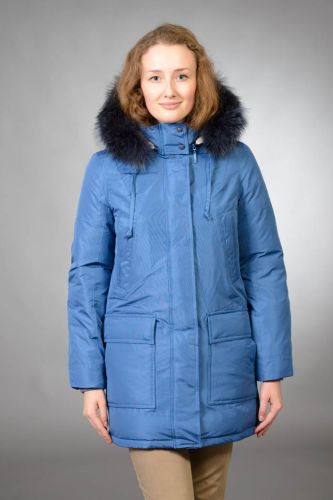 Пуховик «Алиса»Верх: курточная ткань- мембранаНаполнитель: экопухПодклад: п/эМех: енот42-52-49405280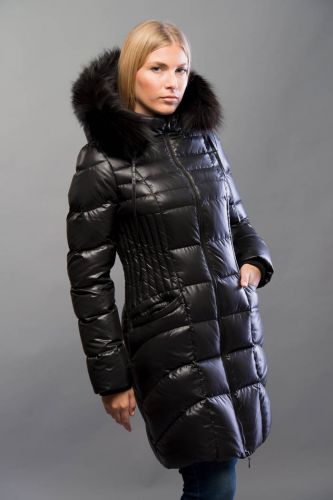 Пуховик «Аманда»Верх: лакеНаполнитель: экопухПодклад: п/эМех: енот40-5046005040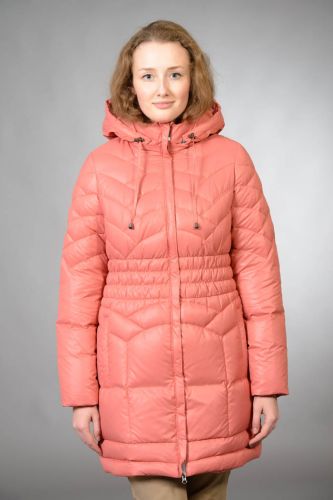 Пуховик «Анита»Верх: лакеНаполнитель: экопухПодклад: п/э42-5234503790-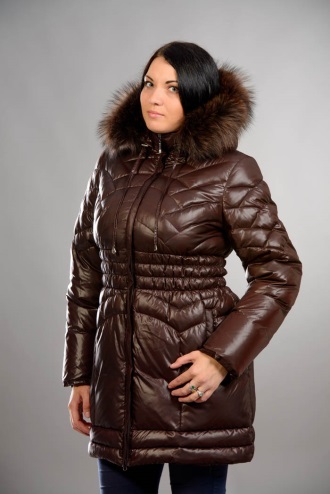 Пуховик «Анита» с мехомВерх: лакеНаполнитель: экопухПодклад: п/эМех: натуральный енот54-5850505 400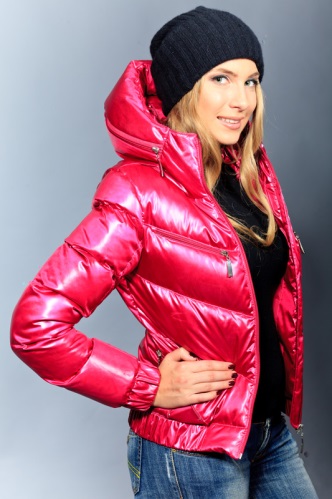 Пуховик «Аннет»Верх: лакеНаполнитель: пухПодклад: п/э40-5029003 200-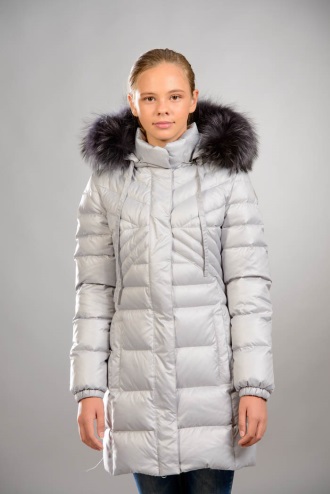 Пуховик «Арина»Верх: дюспоНаполнитель: экопухПодклад: п/э40 - 504 900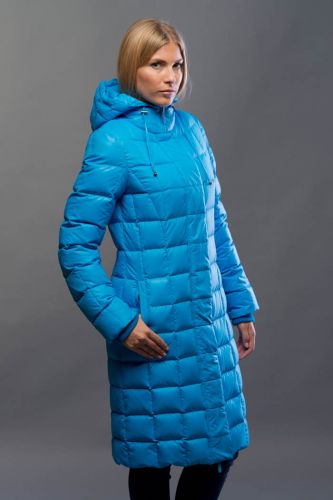 Пуховик «Аркадия»Верх: дюспоНаполнитель: экопухПодклад: п/э40-503 6804 050-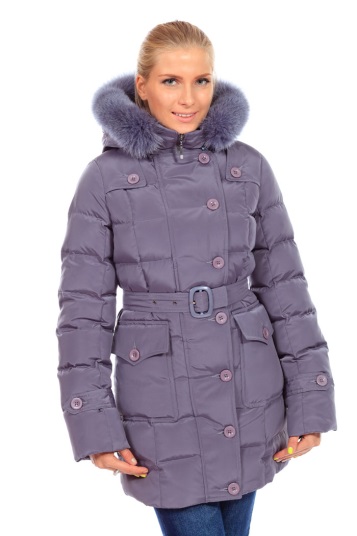 Пуховик «Багира»Верх: принцНаполнитель: экопухПодклад: п/эМех: енот40-524 7204 950-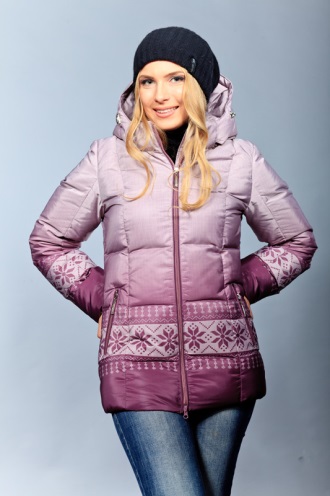 Пуховик «Берта»Верх: курточная ткань/принтНаполнитель: экопухПодклад: п/э40-5456-723 20035003 5303 830--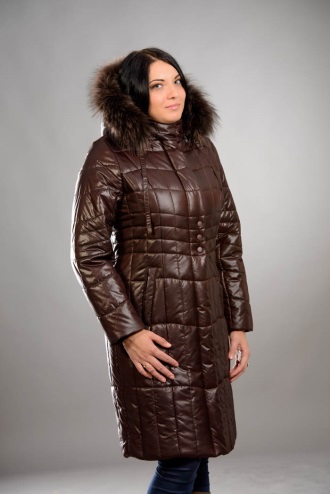 Пуховик «Бетта»Лидер продажВерх: лакеНаполнитель: альполюксПодклад: п/э Мех: енот46 – 5254-685 400 5800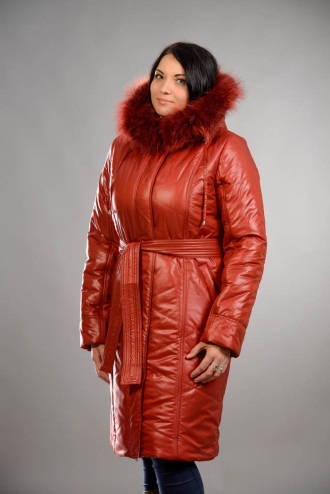 Пуховик «Биргит»Верх: лакеНаполнитель: альполюксПодклад: п/э Мех: енот46-5254 - 645 4005800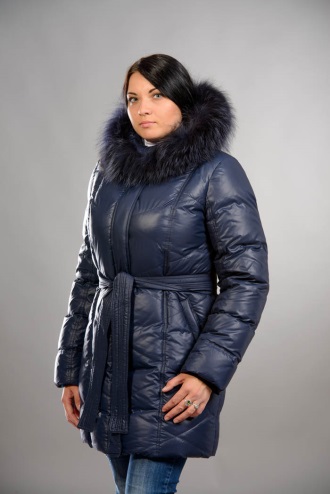 Пуховик «Биргит» короткаяВерх: лакеНаполнитель: альполюксПодклад: п/эМех: енот46 – 5254-645 1005500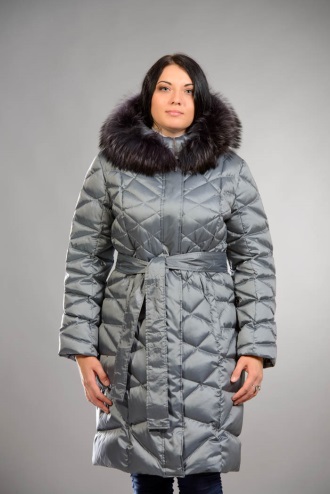 Пуховик «Борислава»Верх: принцНаполнитель: пух/перо (80/20)Подклад: п/э50 - 646 600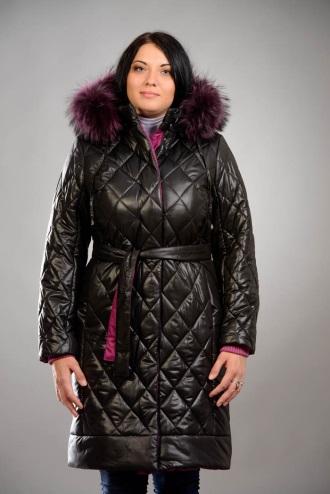 Пуховик «Бэри»Верх: лакеНаполнитель: альполюксПодклад: п/эМех: енот46-5254 - 645 4005800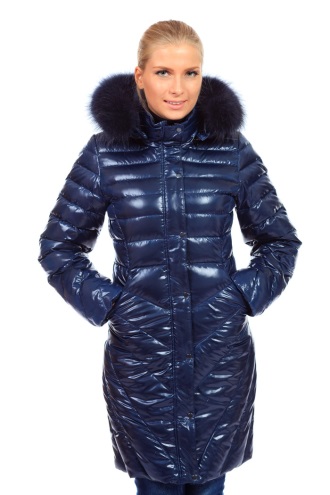 Пуховик «Васса»Верх и отделка: лакеНаполнитель: экопухПодклад: п/эМех: енот40-524 7104 990-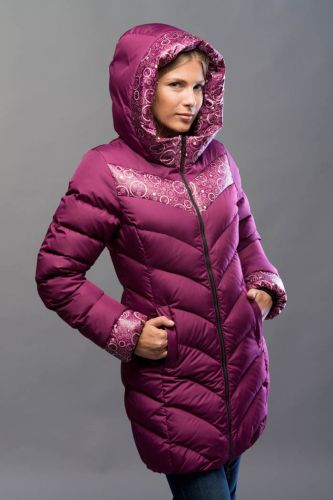 Пуховик «Гейл»Верх:  дюспаНаполнитель: экопухПодклад: п/э42-5254-583 2003 5003 4503 750-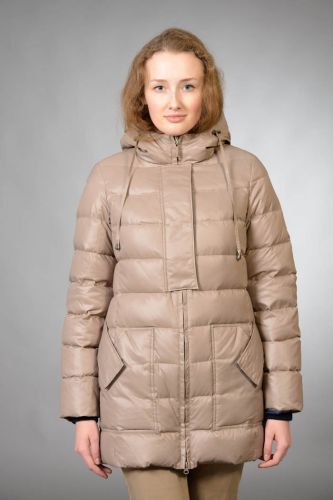 Пуховик «Георгина»Верх: лакеНаполнитель: экопухПодклад: п/э42-5236803 990-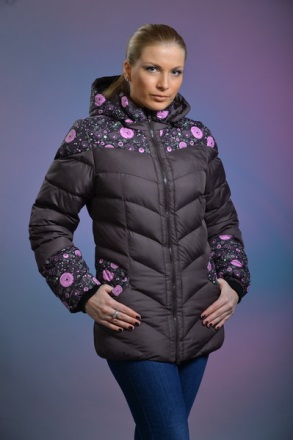 Пуховик «Грейс»Верх: дюсп0Отделка: принтНаполнитель:  экопухПодклад: п/э40-5254-582 9503 200--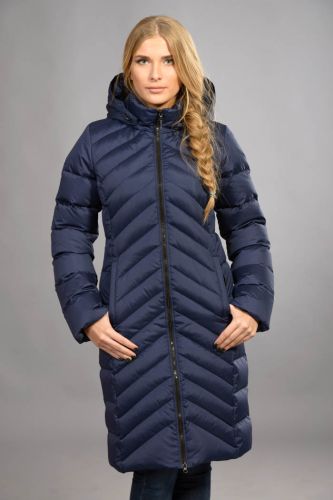 Пуховик «Джанна»Верх: дюспоНаполнитель: экопухПодклад: п/э42-463 6804 020-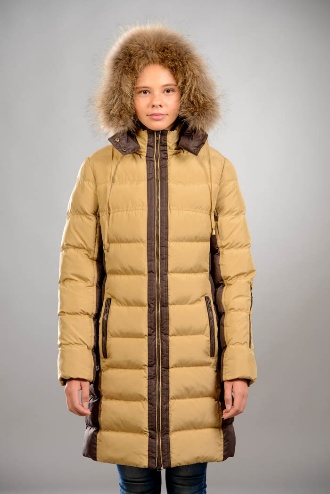 Пуховик «Джил»Лидер продажВерх: дюспаНаполнитель: экопухПодклад: п/э42 - 584 6905 050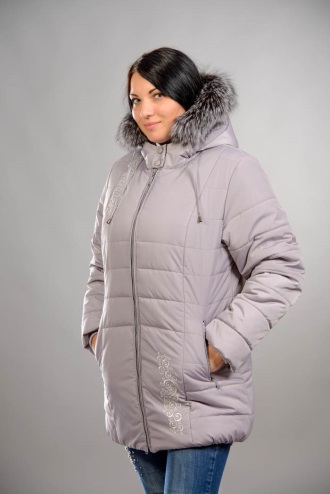 Пуховик «Ева» с вышивкойВерх: принцНаполнитель: шелтерПодклад: п/эМех: енот50 - 724 600 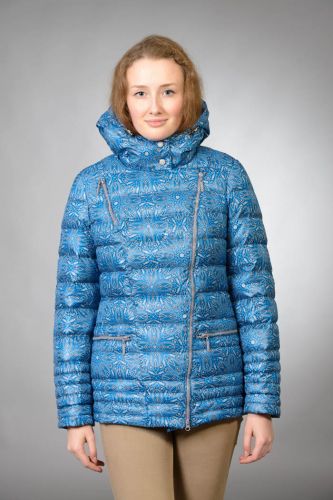 Пуховик «Земфира»Лидер продажВерх: принтНаполнитель: экопухПодклад: п/э42-52-3 600-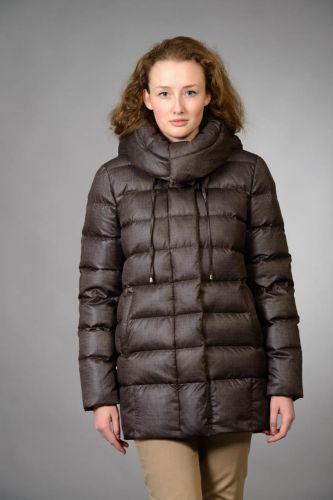 Пуховик «Злата»Верх: джинсНаполнитель: пухПодклад: п/э40-52-3 6003 910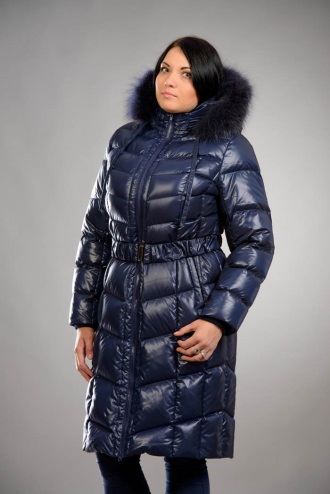 Пуховик «Инесса»Верх и отделка: лакеНаполнитель: экопухПодклад: п/эМех: енот42-5254-645 1005 400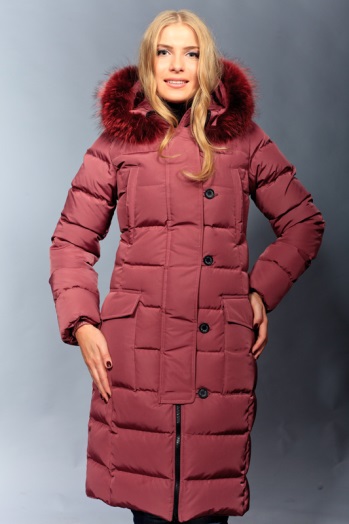 Пуховик «Камилла»Верх: принцНаполнитель: пухПодклад: п/эМех: енот40-525 1705 400-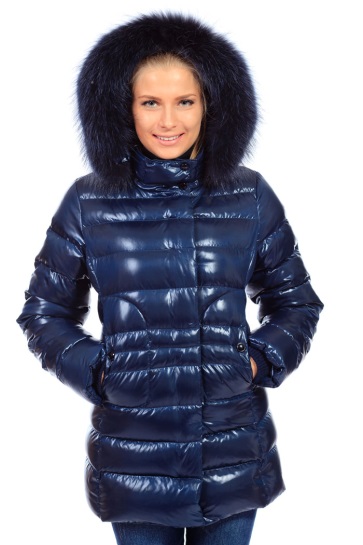 Пуховик «Кассандра»Верх: лакеНаполнитель: пухПодклад: п/эМех: енот40-584 6004 850-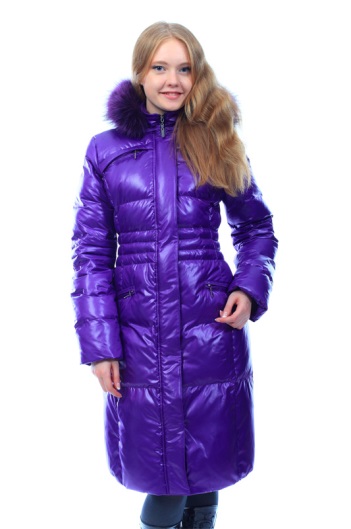 Пуховик «Катрин»Верх: лакеНаполнитель: экопухПодклад: п/эМех: енот42-5254-704 83052705 2905700-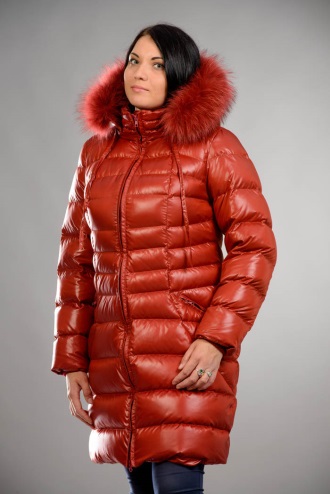 Пуховик «Келли»Верх: болоньНаполнитель: экопухПодклад: п/эМех: енот42 - 585 300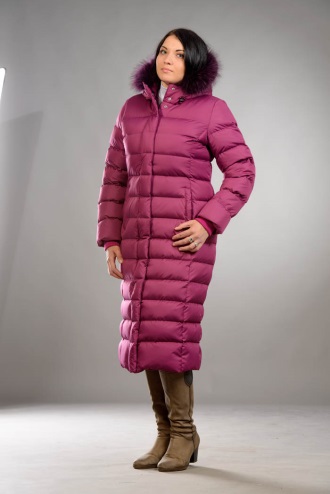 Пуховик «Ким»Верх: дюспаНаполнитель: пух/перо (80/20)Подклад: п/эДлина 120 см, с мехом (енот) 48-5849805 400 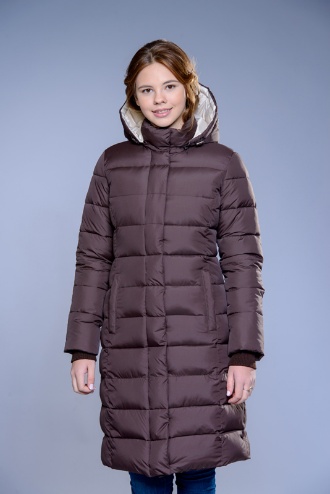 Пуховик «Ким»Верх: дюспаНаполнитель: пух/перо (80/20)Подклад: п/эДлина 100 см.38-4834803950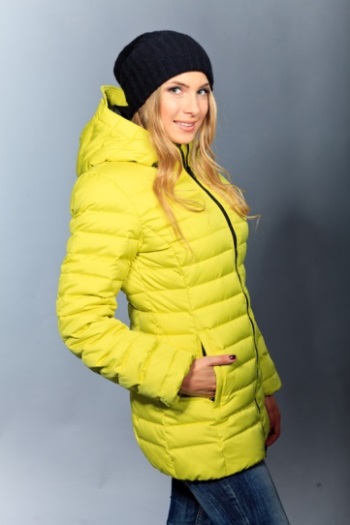 Пуховик «Кимберли»Верх: дюспаНаполнитель: экопухПодклад: п/э36-5230803 400-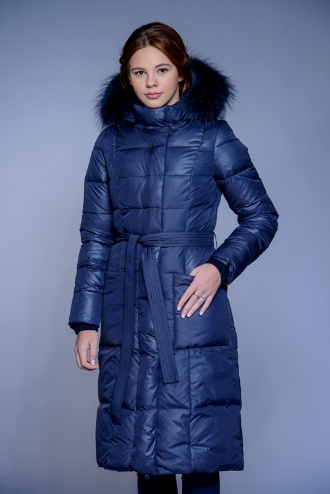 Пуховик «Клэр»Верх: курточная ткань-лакеНаполнитель: экопухПодклад: п/эМех: енот42 - 525380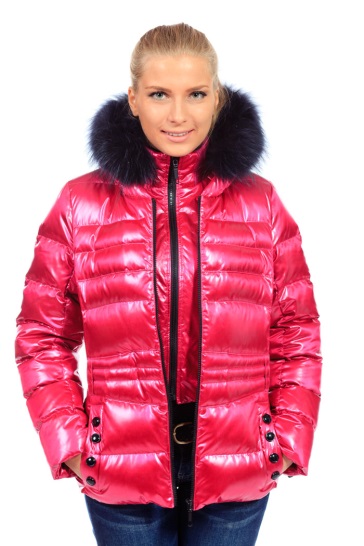 Пуховик «Кэтлин»Верх: мраморНаполнитель: экопухПодклад: п/эМех: енот42 - 524 300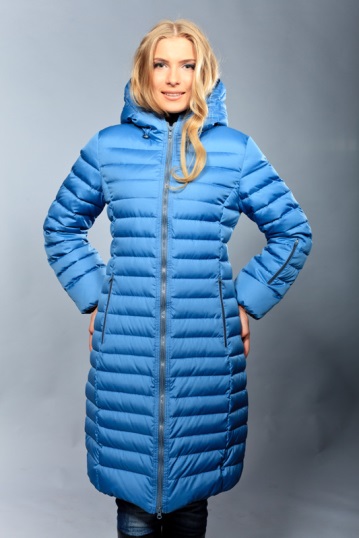 Пуховик «Кэтрин»Верх: дюспаНаполнитель: экопухПодклад: п/э40-5834503830-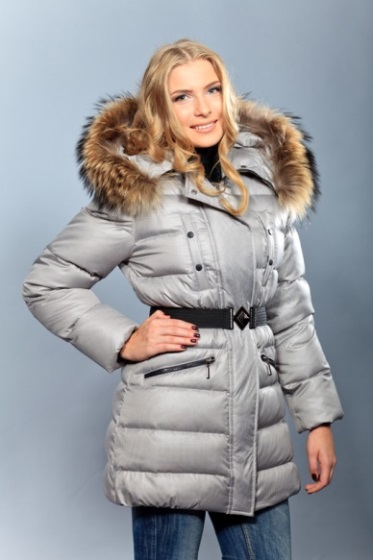 Пуховик «Лана»Верх: курточная ткань-принтНаполнитель: экопухПодклад: п/эМех: енот40-524 9405 290-Пуховик «Лара»Верх: курточная ткань- принтНаполнитель: шелтерПодклад: п/э40-5254-58-3 2003 400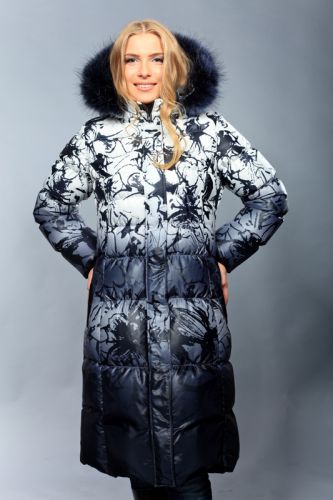 Пуховик «Лаура»Верх: курточная ткань-принтНаполнитель: экопухПодклад: п/эМех: енот42-52-5 450Пуховик «Леа»Верх: дюспоНаполнитель: экопухПодклад: п/э40-5430503 400-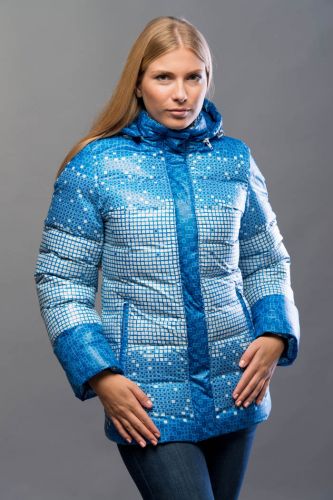 Пуховик «Лика»Верх: принтНаполнитель: экопухПодклад: п/э-3 550-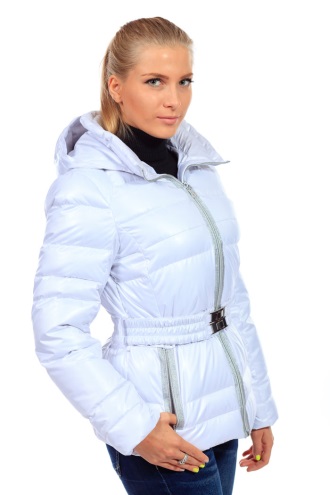 Пуховик «Лилиан»Верх: лакеНаполнитель: экопухПодклад: п/э40-5233003 550 -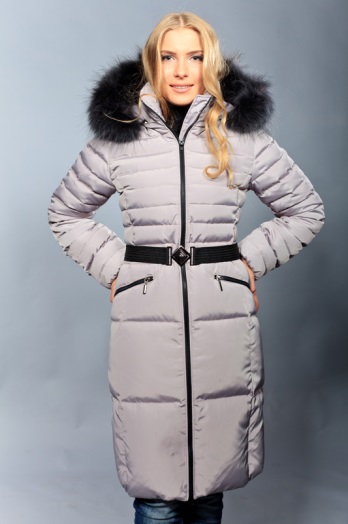 Пуховик «Линси»Верх: курточная ткань-принцНаполнитель: экопухПодклад: п/эМех: енот40-5249305 250 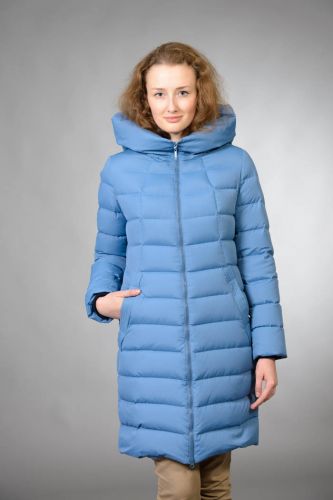 Пуховик «Марго»Верх: дюспоНаполнитель: экопухПодклад: п/э40-5233003 750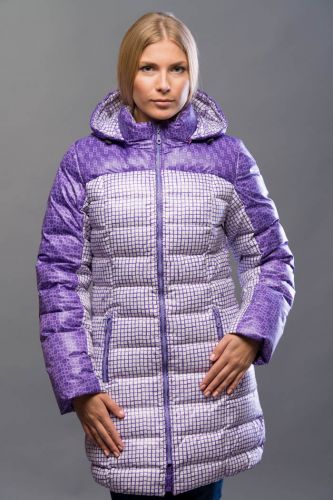 Пуховик «Марта»Верх: курточна ткань-принтНаполнитель:экопухПодклад: п/э42-523 700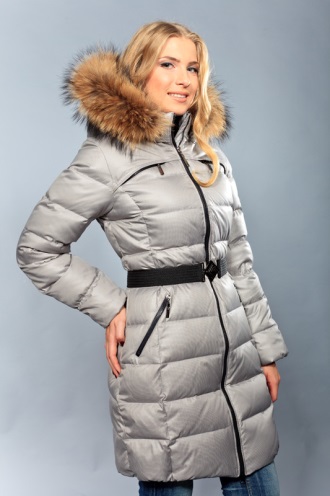 Пуховик «Милана»Верх: курточная ткань-принтНаполнитель: пухПодклад: п/эМех: енот40-525 150-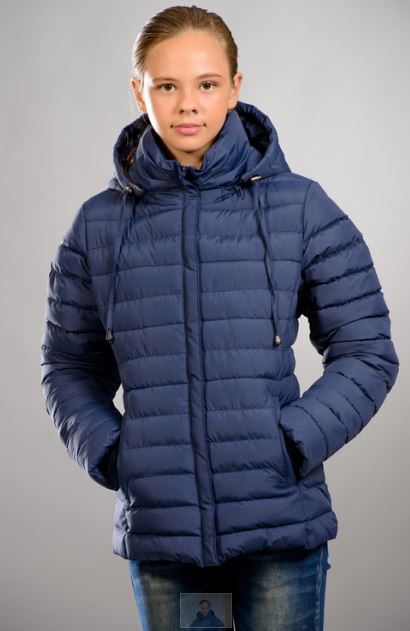 Пуховик «Мэлани»Верх: дюспаНаполнитель: экопухПодклад: п/э40-5228003 100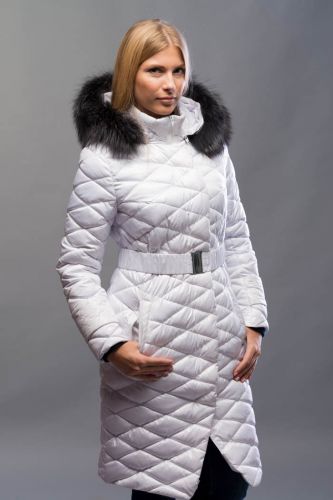 Пуховик «Одри»Верх: курточная тканьНаполнитель: экопухПодклад: п/эМех: енот42-525 900--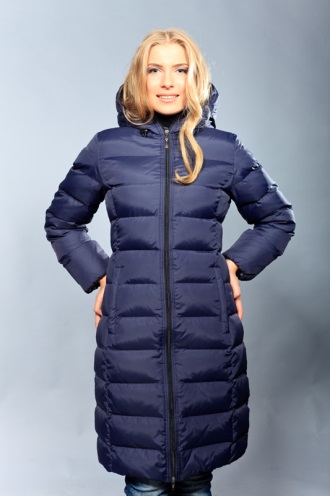 Пуховик «Полет»Верх: курточная тканьНаполнитель: экопухПодклад: п/э40-583 3703 650-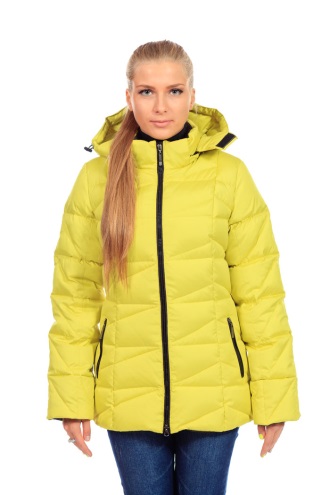 Пуховик «Ребекка»Верх: дюспаНаполнитель: экопухПодклад: п/э40-5832003 450-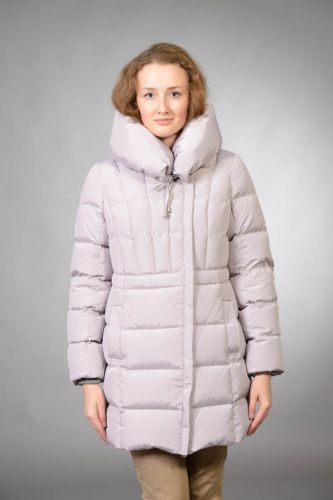 Пуховик «Регина»Верх: курточная ткань-принцНаполнитель: экопухПодклад: п/э42-5236803 900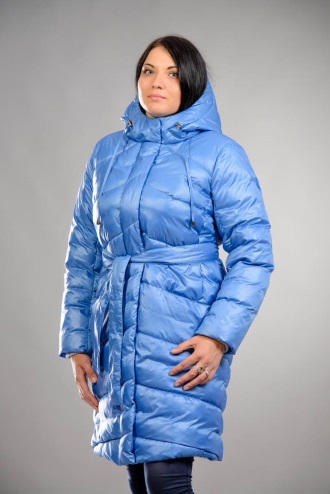 Пуховик «Рита»Верх: болоньНаполнитель: экопухПодклад: п/э42-5254-583 3003600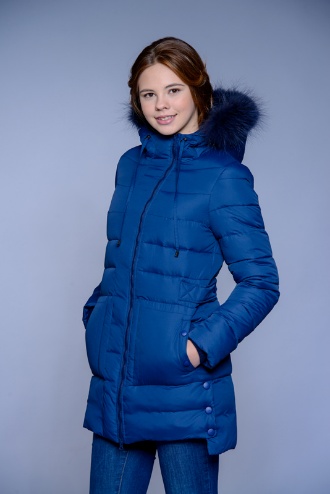 Пуховик «Рэйчел»Верх: болоньНаполнитель: экопухПодклад: п/эМех: енот42-524580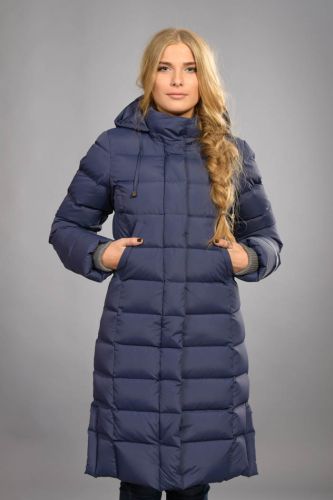 Пуховик «Саманта»Верх: курточная тканьНаполнитель: экопухПодклад: п/э42-523 6003 900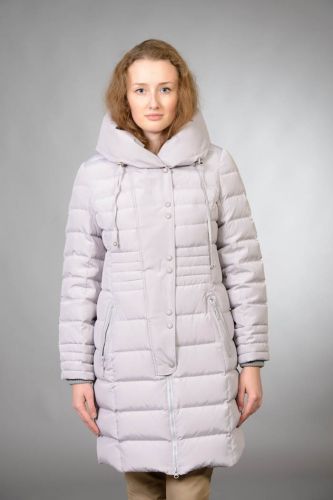 Пуховик «Снежана»Верх: курточная ткань-принцНаполнитель: экопухПодклад: п/э42-4639104 250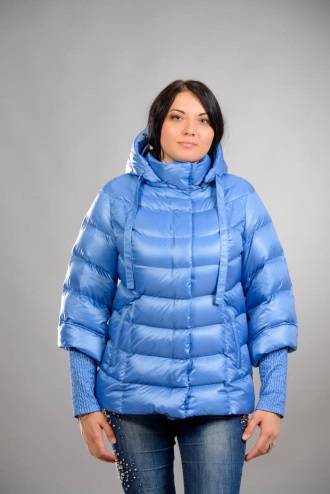 Пуховик «Соня»Верх: курточная ткань-лакеНаполнитель: экопухПодклад: п/э40-523 630 3990-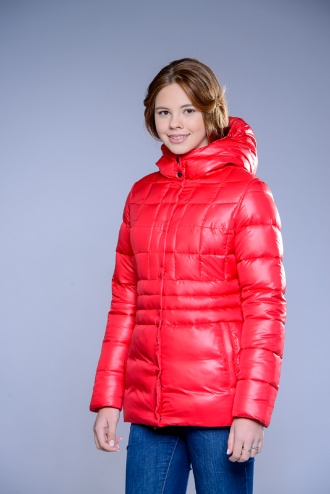 Пуховик «Сюзанна»Верх: курточная ткань-лакеНаполнитель: экопухПодклад: п/э40-5235003800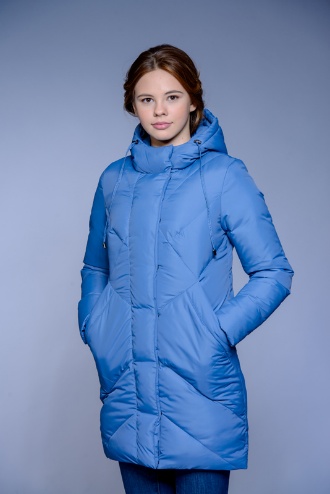 Пуховик «Элис»Верх: курточная ткань-лакеНаполнитель: экопухПодклад: п/э40-5235603870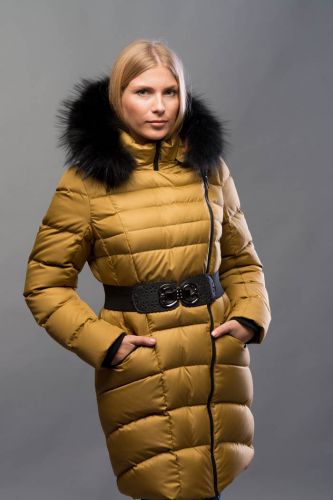 Пуховик «Эшли»Верх: курточная тканьНаполнитель: экопухПодклад: п/эМех: енот42-5251005 450